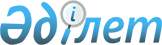 "Қазақстан Республикасының Қарулы Күштері, басқа да әскерлері мен әскери құралымдары әскери қызметшілерінің әскери киім нысаны және айырым белгілері туралы" Қазақстан Республикасы Президентінің 2011 жылғы 25 тамыздағы № 144 Жарлығына өзгеріс енгізу туралы" Қазақстан Республикасының Президенті Жарлығының жобасы туралыҚазақстан Республикасы Үкіметінің 2012 жылғы 12 маусымдағы № 780 Қаулысы      Қазақстан Республикасының Үкіметі ҚАУЛЫ ЕТЕДІ:

      «Қазақстан Республикасының Қарулы Күштері, басқа да әскерлері мен әскери құралымдары әскери қызметшілерінің әскери киім нысаны және айырым белгілері туралы» Қазақстан Республикасы Президентінің 2011 жылғы 25 тамыздағы № 144 Жарлығына өзгеріс енгізу туралы» Қазақстан Республикасының Президенті Жарлығының жобасы Қазақстан Республикасы Президентінің қарауына енгізілсін.      Қазақстан Республикасының

      Премьер-Министрі                                  К. Мәсімов «Қазақстан Республикасының Қарулы Күштері, басқа да әскерлері

мен әскери құралымдары әскери қызметшілерінің әскери киім

нысаны және айырым белгілері туралы» Қазақстан Республикасы

Президентінің 2011 жылғы 25 тамыздағы № 144 Жарлығына өзгеріс

енгізу туралы      ҚАУЛЫ ЕТЕМІН:

      1. «Қазақстан Республикасының Қарулы Күштері, басқа да әскерлері мен әскери құралымдары әскери қызметшілерінің әскери киім нысаны және айырым белгілері туралы» Қазақстан Республикасы Президентінің 2011 жылғы 25 тамыздағы № 144 Жарлығына мынадай өзгеріс енгізілсін:

      кіріспе мынадай редакцияда жазылсын:

      «Қазақстан Республикасының «Қазақстан Республикасының қорғанысы және Қарулы Күштері туралы» 2005 жылғы 7 қаңтардағы және «Әскери қызмет және әскери қызметшілердің мәртебесі туралы» 2012 жылғы 16 ақпандағы заңдарына сәйкес ҚАУЛЫ ЕТЕМІН:».

      2. Осы Жарлық қол қойылған күнінен бастап қолданысқа енгізіледі.      Қазақстан Республикасының

      Президенті                                       Н.Назарбаев
					© 2012. Қазақстан Республикасы Әділет министрлігінің «Қазақстан Республикасының Заңнама және құқықтық ақпарат институты» ШЖҚ РМК
				